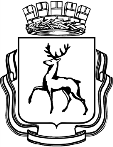 АДМИНИСТРАЦИЯ ГОРОДА НИЖНЕГО НОВГОРОДАДепартамент образованияМуниципальное  бюджетное общеобразовательное учреждение «Школа № 43»ул. Строкина, 2 г. Нижний Новгород, 603138, тел./факс (831) 297-40-98, e-mail:schooln43@inbox.ru План организации воспитательной работы в период зимних каникул2015-2016 учебного годаЦЕЛЬ: наиболее эффективно использовать возможности свободного времени в период каникул для реализации воспитательных и образовательных задач.Организационно-методические мероприятия.Культурно-массовые мероприятия.Спортивная работа.Режим работы кружков в каникулярное времяЭкскурсии, посещения театров, кинотеатров.Профилактика  асоциального поведения, работа с родителямиРабота библиотеки в зимние каникулы по графикуЗам. директора 								Г. Н. ЮматоваМероприятияВремяпроведенияМестопроведенияОтветственныеМетодическое объединение классных руководителей21.12.15школаПредседатель М/О Методические объединения учителей предметниковПо графикуРайонПредседатели М\ОСовещание при директоре16.12.15школаЗам.  директора Подготовка оформительского материала к каникулам21.12-24.12КомнатадетскойинициативыЗам. директораСоциологический опрос учащихся и родителей по занятости детей в каникулярное время10.12.15-21.12.15ШколаКлассные руководителиЗам.  директора МероприятияВремяПроведенияМестоПроведенияКлассОтветственные Районное мероприятие «Мартышкины забавы»28.12.10.30ТЦ «Универмаг» площадь6аХлонина О.ЕКарнавал28.12.10.30МБУ ДО ЦДТ Авт.р-на10бГорьева Е.Ф.Конкурс чтецов28.1210.00Каб. №421-4 клЗайцева Л.В.Павлычева А.Н.Наумова С.А.Лицова Л.К.Калачева И.В.Гусева Л.В.Безрукова Е.И.Смирнова А.Д.Широкова Е.В.Калигина Т.Д.Путилина Н.М.Репетиция к празднику «Последний звонок»28.1211.00-14.00Каб. 30Каб.№1911а11бКарамова М.В.Устинова Е.В.Новогодний огонек28.12.14.00-17.00Каб. №325вКоробова А.А.Новогодний огонек29.12.13.00-17.00Каб. №2910бГорьева Е.Ф.«Здравствуй, праздник Новый год!»30.12.14.00-16.00Каб. №146гСухоручкин И.В.МероприятияВремя проведенияМесто проведенияКлассыОтветственныеХудожественная гимнастика (подготовка к соревнованиям)28.1210.00-12.00Большой спорт. Зал1-4Сидорова И.И.ОФП29.1212.0009.0110.00Большой спорт. Зал5-8Радюшин С.В.ОФП29.1210.00Большой спорт. Зал5-8Букова О.Ю.Баскетбол 28.1210.00-12.00Мал.спорт зал1-4Тимофеев В.И.Эстафеты29.1210.00-11.00Мал.спорт зал1-4Тимофеев В.И.Катание на коньках30.12.10.00-14.00Каток 9аГолос О.А.№Название кружкаДата, времяМестоКлассы Руководитель 1Самоделкин.Эрудит28.12.1512.00-12.4012.45-13.25Каб.     №423бКалачева И.В.2Юный правовед29.12.1512.00-12.40Каб.     №2910бГорьева Е.Ф.3Эрудит28.12,30.1212.00-12.40Каб. 431аЗайцева Л.В.4Дорога и дети30.12.1513.00-13.40Каб. 75клПтицына Ю.И.5Эрудит28.12.1511.30-12.10Каб. №254бШирокова Е.В.6Эрудит30.12.1510.00-12.00Каб.№262бПавлычева А.Н.7Эрудит28.12.1512.00-12.40Каб.№222аКалигина Т.Д.8Цветоводство28.12.1512.00-12.40Каб.№244гПутилина Н.М.9Я школьник29.12.1511.00-11.40Каб. психолога1б,вТяпкова И.Г.10Юный художник28.12,09.0111.00-11.4011.45-12.25Каб №75-7Федорова Н.А.МероприятияВремя проведенияМесто проведенияКласс ответственныеПосещение музея30.129.00Музей –усадьба Руковишниковых2аКалигина Т.Д.Посещение представления «Новогодняя сказка»29.1212.00-16.00ТЮЗ2вНаумова С.А.Прогулка 29.12.10.00-14.00Новогодний город7аБалалаева С.Б.Посещение выставки09.0111.00-15.00Художественный музей 6бЧеремисова В.В.Прогулка 09.01.10.00-15.00Стригинский бор7бУгланова Н.В.Просмотр фильма29.129.00-13.00Кинотеатр «Мир»6вПетякшева Е.В.Прогулка 31.12.9.00-13.00Парк культуры7вПотапова Е.П.Прогулка 09.0110.00-15.00Новогодний город8гЗюрина Е.О.№Название мероприятияДата Время Ответственный 1.Контроль занятости «трудных» в каникулы.Весь период9.00-16.00Соц. педагог Зам.директора Кл.руководители2.Консультации для учащихся состоящих на ВШУ28.12.1512.00-15.00Педагог- психолог Тяпкова И.Г.3Консультации для родителей30.12.158.00-11.00Педагог- психолог Тяпкова И.Г.4Дежурство родительского патруля30.12.1519.00-21.00Кл.руководителиДата Название мероприятийкласс30.12-11.00Беседа у книжной выставки «Новогодний калейдоскоп»1-11